LOCATION.--Lat 40°38'01", long 94°44'54" referenced to North American Datum of 1927, in NE 1/4 sec.09, T.67 N., R.34 W., Taylor County, IA, Hydrologic Unit 10240013, on left bank on downstream side of bridge on 290th Street, 2.1 mi southwest from Bedford, and 0.3 mi upstream from Daugherty Creek.DRAINAGE AREA.--92.1 mi².PERIOD OF RECORD.--Discharge records from September 1959 to September 1983.GAGE.--Water-stage recorder. Datum of gage is 1,057.51 ft above National Geodetic Vertical Datum of 1929. Prior to October 1, 1968, at datum 5.00 ft higher.REMARKS.--Slight regulation at low flow by low dam used for water supply in Bedford.A summary of all available data for this streamgage is provided through the USGS National Water Information System web interface (NWISWeb). The following link provides access to current/historical observations, daily data, daily statistics, monthly statistics, annual statistics, peak streamflow, field measurements, field/lab water-quality samples, and the latest water-year summaries. Data can be filtered by parameter and/or dates, and can be output in various tabular and graphical formats.http://waterdata.usgs.gov/nwis/inventory/?site_no=06819190The USGS WaterWatch Toolkit is available at: http://waterwatch.usgs.gov/?id=ww_toolkitTools for summarizing streamflow information include the duration hydrograph builder, the cumulative streamflow hydrograph builder, the streamgage statistics retrieval tool, the rating curve builder, the flood tracking chart builder, the National Weather Service Advanced Hydrologic Prediction Service (AHPS) river forecast hydrograph builder, and the raster-hydrograph builder.  Entering the above number for this streamgage into these toolkit webpages will provide streamflow information specific to this streamgage.A description of the statistics presented for this streamgage is available in the main body of the report at:http://dx.doi.org/10.3133/ofr20151214A link to other streamgages included in this report, a map showing the location of the streamgages, information on the programs used to compute the statistical analyses, and references are included in the main body of the report.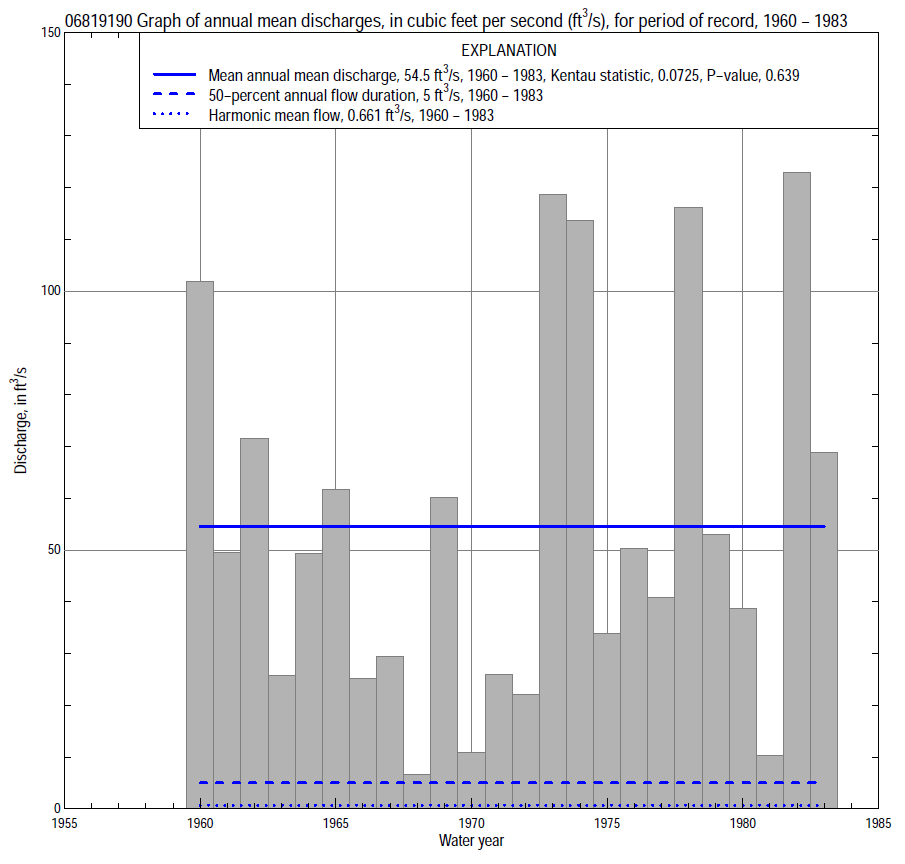 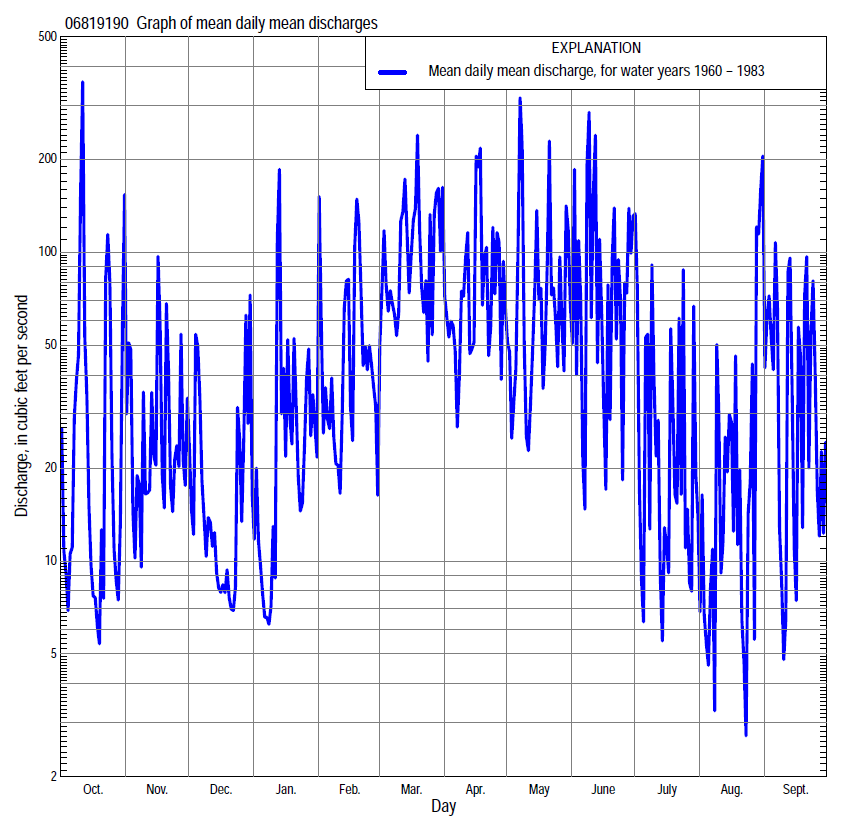 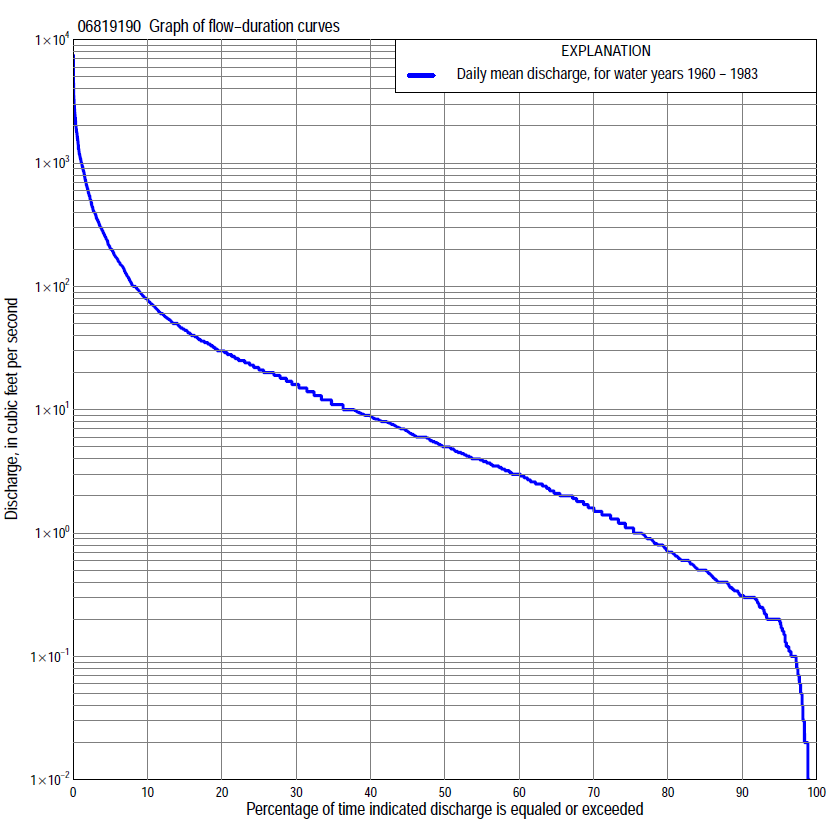 Statistics Based on the Entire Streamflow Period of Record06819190 Monthly and annual flow durations, based on 1960–83 period of record (24 years)06819190 Monthly and annual flow durations, based on 1960–83 period of record (24 years)06819190 Monthly and annual flow durations, based on 1960–83 period of record (24 years)06819190 Monthly and annual flow durations, based on 1960–83 period of record (24 years)06819190 Monthly and annual flow durations, based on 1960–83 period of record (24 years)06819190 Monthly and annual flow durations, based on 1960–83 period of record (24 years)06819190 Monthly and annual flow durations, based on 1960–83 period of record (24 years)06819190 Monthly and annual flow durations, based on 1960–83 period of record (24 years)06819190 Monthly and annual flow durations, based on 1960–83 period of record (24 years)06819190 Monthly and annual flow durations, based on 1960–83 period of record (24 years)06819190 Monthly and annual flow durations, based on 1960–83 period of record (24 years)06819190 Monthly and annual flow durations, based on 1960–83 period of record (24 years)06819190 Monthly and annual flow durations, based on 1960–83 period of record (24 years)06819190 Monthly and annual flow durations, based on 1960–83 period of record (24 years)[ND, not determined][ND, not determined][ND, not determined][ND, not determined][ND, not determined][ND, not determined][ND, not determined][ND, not determined][ND, not determined][ND, not determined][ND, not determined][ND, not determined][ND, not determined][ND, not determined]Percentage of days discharge equaled or exceededDischarge (cubic feet per second)Discharge (cubic feet per second)Discharge (cubic feet per second)Discharge (cubic feet per second)Discharge (cubic feet per second)Annual flow durationsAnnual flow durationsPercentage of days discharge equaled or exceededOctNovDecJanFebMarAprMayJuneJulyAugSeptAnnualKentau statisticP-value990.020.100.000.000.030.180.260.360.200.020.010.060.010.000ND980.040.100.000.000.110.300.470.520.220.030.020.120.050.0760.149950.100.200.080.000.240.65    1.60.960.320.100.120.200.20-0.0041.000900.200.290.200.110.40    1.5    2.9    2.10.970.300.200.260.310.0180.900850.300.380.300.300.62    2.7    4.1    3.7    1.50.460.310.340.500.0400.772800.400.500.650.400.98    4.0    5.9    4.6    2.00.640.400.400.710.1410.309750.470.82 1.30.60     1.3    6.0    7.9    5.5    2.50.900.460.50 1.10.0650.664700.60 1.2 1.8  1.2    2.0    9.0  10    7.6    3.31.10.550.60 1.60.0580.704650.72 1.6 2.0  1.8    2.7  10  12    9.2    4.31.30.650.70 2.10.0430.782600.90 2.5 2.5  2.0    3.7  13  15  11    5.51.50.800.82 3.00.0870.56555 1.4 3.2 3.2  2.6    5.0  17  18  12    6.81.90.99    1.0 3.90.0830.58250 2.1 4.0 4.0  3.0    6.9  20  21  15    7.92.3 1.1    1.4 5.00.0870.56745 2.8 5.0 5.0  3.7    9.0  23  24  19    9.52.9 1.3    1.9 6.70.0650.67240 3.8 6.5 6.0  4.0 12  30  28  22  123.8 1.4    2.8 8.90.0690.65435 5.2 8.0 7.0  6.0 16  40  32  27  165.3 1.8    3.7      110.0720.63630 7.211 9.0  8.0 21  50  39  33  227.0 2.4    4.8      160.0580.71025 8.8141010 28  69  47  41  299.3 3.2    9.0      220.0580.70920  13231519 39  93  64  56  42  12 5.2 15      300.0620.69115  18362024 59140  95  87  69  19 9.5 21      440.0540.72810  28573632102210157154159  3420 44      780.0360.823  5  711046072281500337386387  9758170    2040.0330.843  2394305200300   7729807389261,110234337650    600-0.0140.941  18815013245761,2401,6001,5101,2901,5509049491,150 1,0700.0510.74706819190 Annual exceedance probability of instantaneous peak discharges, in cubic feet per second (ft3/s), based on the Weighted Independent Estimates method,06819190 Annual exceedance probability of instantaneous peak discharges, in cubic feet per second (ft3/s), based on the Weighted Independent Estimates method,06819190 Annual exceedance probability of instantaneous peak discharges, in cubic feet per second (ft3/s), based on the Weighted Independent Estimates method,06819190 Annual exceedance probability of instantaneous peak discharges, in cubic feet per second (ft3/s), based on the Weighted Independent Estimates method,06819190 Annual exceedance probability of instantaneous peak discharges, in cubic feet per second (ft3/s), based on the Weighted Independent Estimates method,Annual exceed-ance probabilityRecur-rence interval (years)Discharge (ft3/s)95-percent lower confi-dence interval (ft3/s)95-percent upper confi-dence interval (ft3/s)0.50024,7604,1205,5000.20057,2106,2808,2800.100108,7407,54010,1000.0402510,7008,96012,7000.0205012,1009,88014,9000.01010013,70010,80017,3000.00520015,00011,50019,6000.00250016,90012,40023,000and based on the expected moments algorithm/multiple Grubbs-Beck analysis computed using a historical period length of 54 years (1960–2013)aand based on the expected moments algorithm/multiple Grubbs-Beck analysis computed using a historical period length of 54 years (1960–2013)aand based on the expected moments algorithm/multiple Grubbs-Beck analysis computed using a historical period length of 54 years (1960–2013)aand based on the expected moments algorithm/multiple Grubbs-Beck analysis computed using a historical period length of 54 years (1960–2013)aand based on the expected moments algorithm/multiple Grubbs-Beck analysis computed using a historical period length of 54 years (1960–2013)a0.50024,8403,8605,5500.20057,2806,3408,6100.100108,8107,59010,9000.0402510,6008,95014,1000.0205011,9009,79016,6000.01010013,00010,50019,1000.00520014,10011,10021,6000.00250015,50011,80025,200Kentau statisticKentau statistic0.225P-valueP-value0.130Begin yearBegin year1960End yearEnd year1983Number of peaksNumber of peaks24aAnalysis includes interval annual-peak discharges (1984-2013) from streamgage 06819185 East Fork 102 River at Bedford.aAnalysis includes interval annual-peak discharges (1984-2013) from streamgage 06819185 East Fork 102 River at Bedford.aAnalysis includes interval annual-peak discharges (1984-2013) from streamgage 06819185 East Fork 102 River at Bedford.aAnalysis includes interval annual-peak discharges (1984-2013) from streamgage 06819185 East Fork 102 River at Bedford.aAnalysis includes interval annual-peak discharges (1984-2013) from streamgage 06819185 East Fork 102 River at Bedford.06819190 Annual exceedance probability of high discharges, based on 1960–83 period of record (24 years)06819190 Annual exceedance probability of high discharges, based on 1960–83 period of record (24 years)06819190 Annual exceedance probability of high discharges, based on 1960–83 period of record (24 years)06819190 Annual exceedance probability of high discharges, based on 1960–83 period of record (24 years)06819190 Annual exceedance probability of high discharges, based on 1960–83 period of record (24 years)06819190 Annual exceedance probability of high discharges, based on 1960–83 period of record (24 years)06819190 Annual exceedance probability of high discharges, based on 1960–83 period of record (24 years)Annual exceedance probabilityRecur-rence interval (years)Maximum average discharge (ft3/s) for indicated number of consecutive daysMaximum average discharge (ft3/s) for indicated number of consecutive daysMaximum average discharge (ft3/s) for indicated number of consecutive daysMaximum average discharge (ft3/s) for indicated number of consecutive daysMaximum average discharge (ft3/s) for indicated number of consecutive daysAnnual exceedance probabilityRecur-rence interval (years)13715300.9901.012561196338200.9501.0555227314991530.9001.11795404222137820.8001.251,1906173412121300.500   22,2801,2106694112600.200   53,8002,0001,0906534120.100104,7102,4501,3307774850.040255,7102,9301,5608945500.020506,3603,2101,7009585830.010    1006,9203,4501,8201,0106070.005    2007,4103,6501,9101,0406240.002    5007,9703,8702,0001,080640Kentau statisticKentau statistic0.0760.0290.0360.1010.109P-valueP-value0.6200.8620.8230.5030.47206819190 Annual nonexceedance probability of low discharges, based on April 1960 to March 1983 period of record (23 years)06819190 Annual nonexceedance probability of low discharges, based on April 1960 to March 1983 period of record (23 years)06819190 Annual nonexceedance probability of low discharges, based on April 1960 to March 1983 period of record (23 years)06819190 Annual nonexceedance probability of low discharges, based on April 1960 to March 1983 period of record (23 years)06819190 Annual nonexceedance probability of low discharges, based on April 1960 to March 1983 period of record (23 years)06819190 Annual nonexceedance probability of low discharges, based on April 1960 to March 1983 period of record (23 years)06819190 Annual nonexceedance probability of low discharges, based on April 1960 to March 1983 period of record (23 years)06819190 Annual nonexceedance probability of low discharges, based on April 1960 to March 1983 period of record (23 years)06819190 Annual nonexceedance probability of low discharges, based on April 1960 to March 1983 period of record (23 years)Annual nonexceed-ance probabilityRecur-rence interval (years)Minimum average discharge (cubic feet per second)                                                                                    for indicated number of consecutive daysMinimum average discharge (cubic feet per second)                                                                                    for indicated number of consecutive daysMinimum average discharge (cubic feet per second)                                                                                    for indicated number of consecutive daysMinimum average discharge (cubic feet per second)                                                                                    for indicated number of consecutive daysMinimum average discharge (cubic feet per second)                                                                                    for indicated number of consecutive daysMinimum average discharge (cubic feet per second)                                                                                    for indicated number of consecutive daysMinimum average discharge (cubic feet per second)                                                                                    for indicated number of consecutive daysMinimum average discharge (cubic feet per second)                                                                                    for indicated number of consecutive daysMinimum average discharge (cubic feet per second)                                                                                    for indicated number of consecutive daysAnnual nonexceed-ance probabilityRecur-rence interval (years)137143060901201830.01  1000.000.000.000.000.000.030.050.080.110.02    500.000.000.000.000.000.040.080.120.190.05    200.000.000.000.000.000.080.140.220.410.10    100.000.000.000.000.070.150.260.390.790.20      50.000.000.020.040.110.320.510.76 1.70.50      20.140.180.240.280.591.21.92.8 7.20.801.250.520.590.710.881.84.77.09.9  280.901.110.830.931.11.42.79.31419  540.961.04               1.3  1.41.52.13.81928401080.981.02               1.6  1.71.82.74.53144631660.991.01               1.9  2.02.13.35.0466695242Kentau statisticKentau statistic0.0240.0430.0430.0630.0200.0910.0590.0990.067P-valueP-value0.8940.7910.7910.6920.9160.5610.7120.5260.67306819190 Annual nonexceedance probability of seasonal low discharges, based on October 1959 to September 1983 period of record (24 years)06819190 Annual nonexceedance probability of seasonal low discharges, based on October 1959 to September 1983 period of record (24 years)06819190 Annual nonexceedance probability of seasonal low discharges, based on October 1959 to September 1983 period of record (24 years)06819190 Annual nonexceedance probability of seasonal low discharges, based on October 1959 to September 1983 period of record (24 years)06819190 Annual nonexceedance probability of seasonal low discharges, based on October 1959 to September 1983 period of record (24 years)06819190 Annual nonexceedance probability of seasonal low discharges, based on October 1959 to September 1983 period of record (24 years)06819190 Annual nonexceedance probability of seasonal low discharges, based on October 1959 to September 1983 period of record (24 years)06819190 Annual nonexceedance probability of seasonal low discharges, based on October 1959 to September 1983 period of record (24 years)06819190 Annual nonexceedance probability of seasonal low discharges, based on October 1959 to September 1983 period of record (24 years)06819190 Annual nonexceedance probability of seasonal low discharges, based on October 1959 to September 1983 period of record (24 years)06819190 Annual nonexceedance probability of seasonal low discharges, based on October 1959 to September 1983 period of record (24 years)Annual nonexceed-ance probabilityRecur-rence interval (years)Minimum average discharge (cubic feet per second)                                                                          for indicated number of consecutive daysMinimum average discharge (cubic feet per second)                                                                          for indicated number of consecutive daysMinimum average discharge (cubic feet per second)                                                                          for indicated number of consecutive daysMinimum average discharge (cubic feet per second)                                                                          for indicated number of consecutive daysMinimum average discharge (cubic feet per second)                                                                          for indicated number of consecutive daysMinimum average discharge (cubic feet per second)                                                                          for indicated number of consecutive daysMinimum average discharge (cubic feet per second)                                                                          for indicated number of consecutive daysMinimum average discharge (cubic feet per second)                                                                          for indicated number of consecutive daysMinimum average discharge (cubic feet per second)                                                                          for indicated number of consecutive daysAnnual nonexceed-ance probabilityRecur-rence interval (years)171430171430January-February-MarchJanuary-February-MarchJanuary-February-MarchJanuary-February-MarchApril-May-JuneApril-May-JuneApril-May-JuneApril-May-June0.01 1000.000.000.000.000.020.100.220.360.02   500.000.000.000.010.030.150.310.570.05   200.000.000.000.030.080.250.51   1.10.10   100.000.000.000.190.160.410.80   1.90.20     50.110.170.210.440.360.74   1.4   3.60.50     2              1.1  1.2  1.63.7  1.4 2.2   3.7   110.801.25              4.6  5.1  6.717  4.3 6.3   10   280.901.11              9.2  10  1331  7.0 11   17   440.961.04         19  21  2650  11 19   28   670.981.02         30  33  3864  14 27   40   870.991.01         45  50  5577  18 37   53 108Kentau statisticKentau statistic0.0760.0760.0830.0720.1850.1340.1740.123P-valueP-value0.6190.6190.5850.6370.2150.3720.2440.413July-August-SeptemberJuly-August-SeptemberJuly-August-SeptemberJuly-August-SeptemberOctober-November-DecemberOctober-November-DecemberOctober-November-DecemberOctober-November-December0.01 1000.000.000.010.070.000.000.010.030.02   500.000.010.020.090.000.000.020.060.05   200.010.020.040.140.000.010.050.120.10   100.030.050.080.210.010.050.100.240.20     50.080.120.180.330.060.140.220.510.50     20.270.400.550.900.370.73   1.0   2.00.801.250.620.85  1.12.7  2.0 3.2   4.5   7.20.901.110.85  1.1  1.45.0  4.7 6.7   9.6   130.961.04              1.1  1.3  1.710  12 14   21   250.981.02              1.3  1.4  1.916  21 23   35   360.991.01              1.4  1.5  2.025  35 36   47   50Kentau statisticKentau statistic0.0430.036-0.0140.080-0.007-0.069-0.069-0.058P-valueP-value0.7850.8230.9410.6020.9800.6550.6550.710